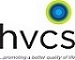 This form is used for programs to document that the clients has no other way to pay for the emergency financial assistance requested. This form is required for the HVCS EFA-NYC Program. This form should be submitted along with the application form. _________________________________________________________________		___________________________Client’s Name								DateI, ________________________________________________, (Case Manager) attest that I have explored all other payment options and acknowledge that Ryan White emergency financial assistance is the payor of last resort for the above client. _________________________________________________________________		___________________________Case Manager Signature							Date_________________________________________________________________Case Manager Name